 ՕԳՏՎՈՂԻ ՁԵՌՆԱՐԿ (www.govtravel.am կայքում գրանցման և ավիատոմսերի ամրագրում) CTN iON Ինչպե՞ս գրանցվել համակարգում  Պետական գնումների շրջանակներում գործուղումների կազմակերպման ժամանակ կանոնավոր չվերթներով ավիատոմսերի և հարակից ծառայությունների ամրագրման համակարգում (այսուհետ՝ Համակարգ) գրանցվելու համար անրաժեշտ է պայմանագիր կնքել Համակարգի օպերատորի հետ: Պայմանագրի նմուշը զետեղված է www.govtravel.am կայքում՝ «Փաստաթղթեր» բաժնում:  Պայմանագրի բնօրինակը կամ դրա էլեկտրոնային թվային ստորագրությամբ պատշաճ ստորագրված էլեկտրոնային տարբերակը պետք է ուղարկվի օպերատորին, որի հիման վրա տվյալ կազմակերպության համար բացվում և ակտիվացվում է անհատական ինտերնետային հղումով որոնողական համակարգի մուտքի անհրաժեշտ վավերապայմաններ: Միաժամանակ պայմանագրում նշված լիազորված անձանց տրամադրվում է տվյալ կազմակերպության ինտերենետային էջում անհատական գրանցումներ կատարելու համար գաղտնաբառ (Passkey): 2․ Ինչպես մուտք գործել համակարգ Պատվիրատու հանդիսացող կազմակերպության առանձնացված էջ հնարավոր է մուտք գործել անմիջապես Օպերատորի կողմից տրամադրված հղումով կամ https://govtravel.am կայքի ԱՄՐԱԳՐՈՒՄՆԵՐ բաժնից ՝ գտնելով ձեր կազմակերպության անվանումը և սեղմելովան  անվան վրա: 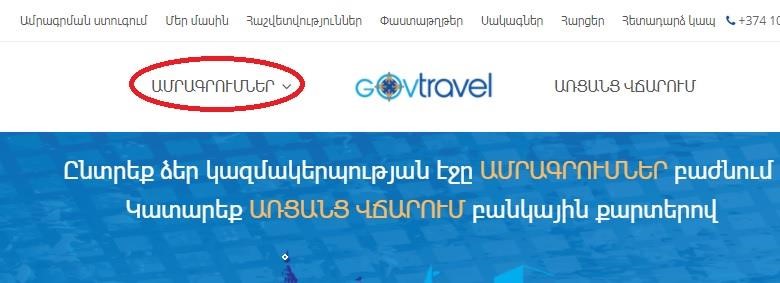 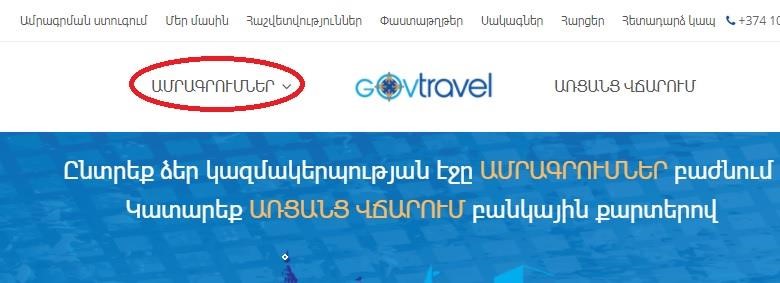 Բացված կայքէջում անհրաժեշտ է մուտքագրել նախապես գրանցված և ակտիվացված Օգտվողի անունը և գաղտնաբառը 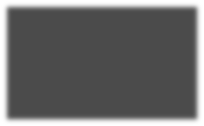 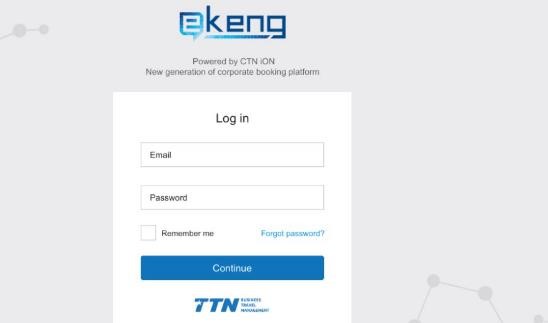 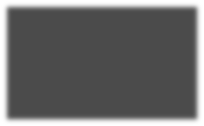 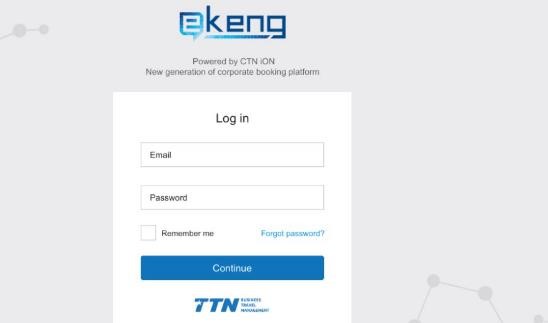 Ուշադրությո՛ւն  Համակարգում տվյալ մարմնի /կազմակերպության ամրագրումների վերջնական հաստատում իրականացնող հիմնական անձի , նրան փոխարինող մեկ այլ անձի և ճանապարհորդությունների կազմակերպիչ հանդիսացող անձի օգտվողի անունը և գաղտնաբառը տրամադրվում է անմիջապես Օպերատորի կողմից: 2.1 Օգտագործողի անձնական գրասենյակ Արդյունավետ լիազորության արդյունքում մուտք կգործեք հարթակ և սեղմելով էջի ձախ անկյունում կառավարման վահանակը մուտք կգործեք ձեր անձնական գրասենյակ։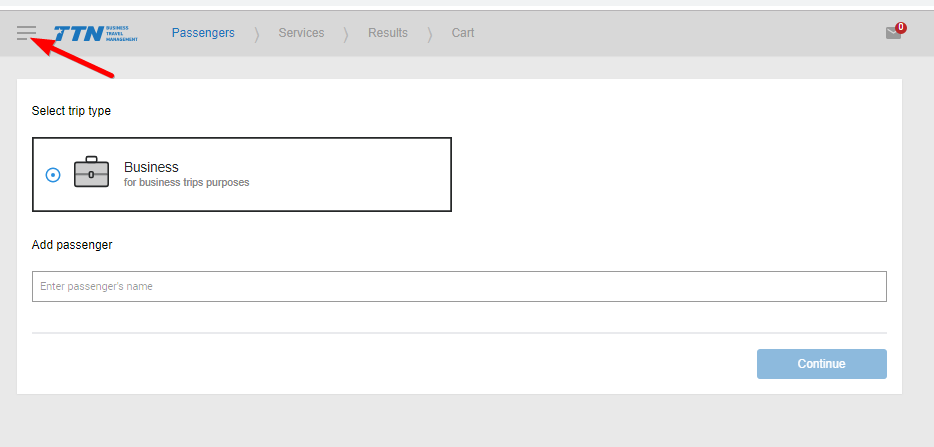 Օգտագործողի անձնական գրասենյակի էջ 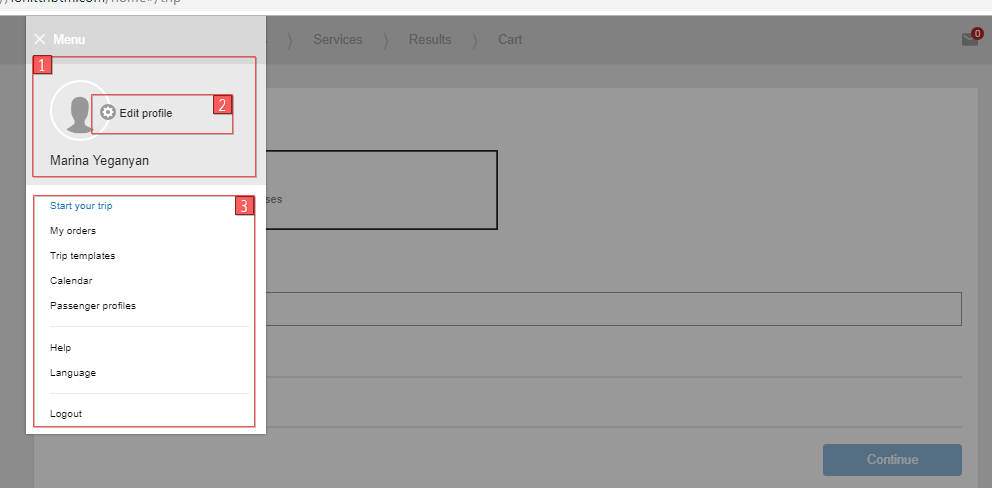 Մենյուի ցանկը նկարագրված է ստորև բերված 1 աղյուսակում ։Աղյուսակ 1 Հասանելի գործառույթների ցանկ 2.2 Գործուղման ստեղծում Գործուղումների ստեղծման համար անհրաժեշտ է հիմնական աշխատանքային էջում գրել ուղևորի անունը և ազգանունը։ Անվան մի քանի տառը գրելիս համակարգը կառաջարկի ուղևորների տվյալները, որոնք նախապես գրանցված են տվյալ կառույցում նկ․(1)։Եթե ուղևորի տվյալները գրանցված չեն համակարգում, ապա հարթակը կզգուշացնի նկ․(1) և կառաջարկի ուղևորի տվյալների ստեղծման դաշտը։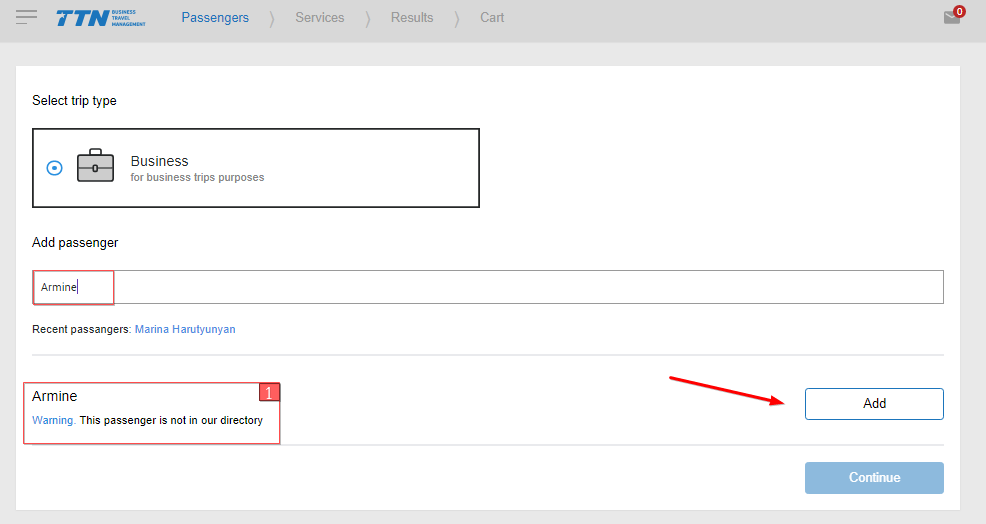 Սեղմելով (Add) դաշտը կտեղափոխվեք նոր էջ, որտեղ պետք է անցկացնել նոր ուղևորի անձնական և անձնագրային տվյալները, անյուհետև սեղմել հիշել դաշտը (Save):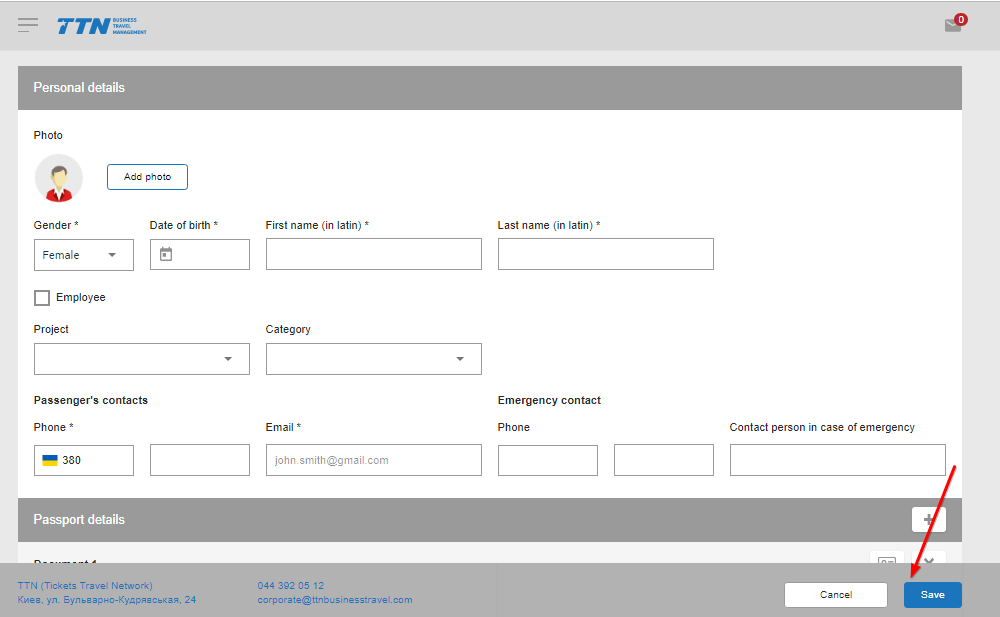 Ուղևորին ընտրելուց հետո սեղմել շարունակել դաշտը (Continue) նկ․ (2)։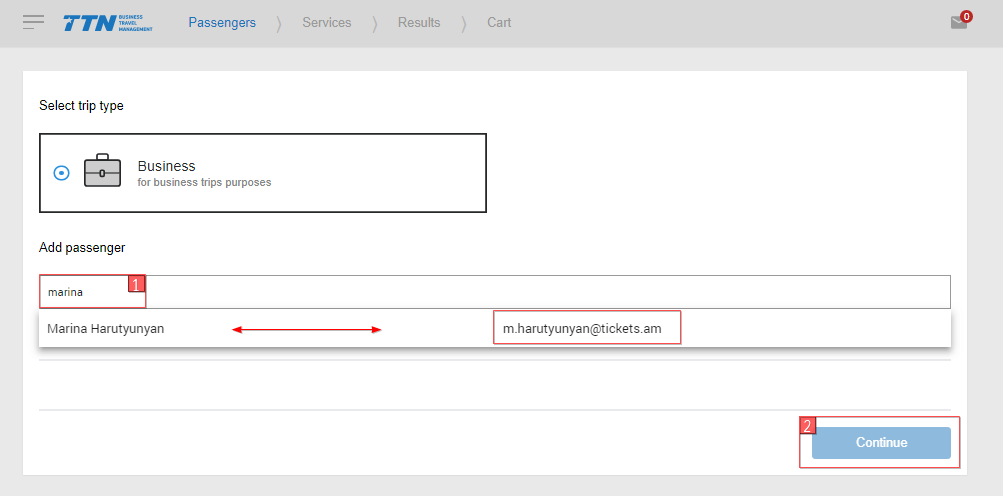  2.3 Ամրագրման ծառայությունների ընտրություն Նախորդ էջում ուղևորին կամ ուղևորներին ընտրելուց հետո սեղմել Flight tickets դաշտը՝ ավիատոմսերի որոնման և ամրագրման գործընթացը սկսելու համար։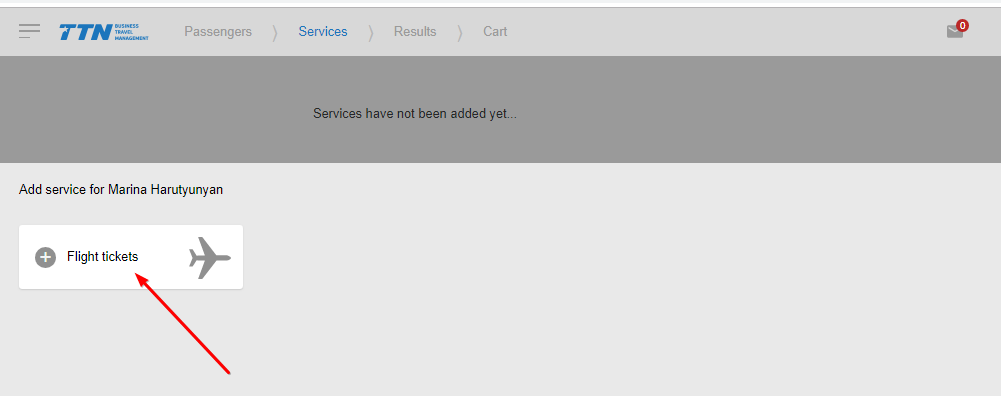 2.4 Ամրագրման ստեղծում Որոնման հարցում ձևավորելու համար անհրաժեշտ է ․ Նշել ամրագրման տեսակը՝ ընտրելով անհրաժեշտ տարբերակը՝ One way, Round trip, Milti-city. 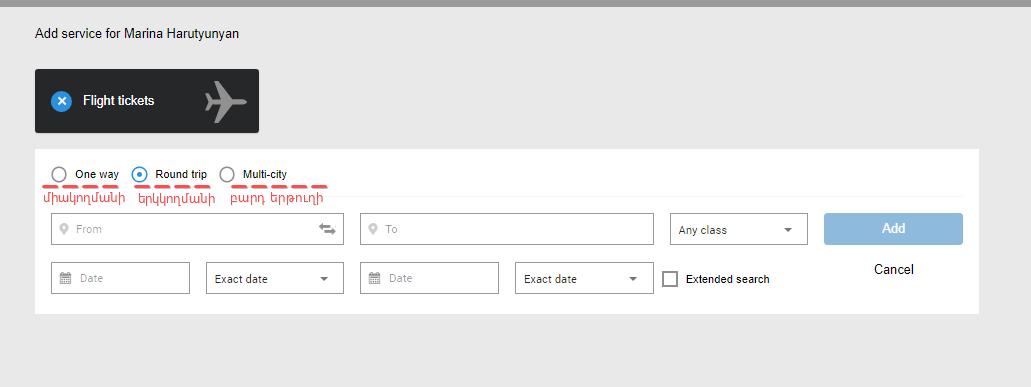 Մուտքագրել որոնման տվյալները՝ մեկնման և ժամանման քաղաքի կամ օդանավակայանի անվանումը և օրացուցային օրը։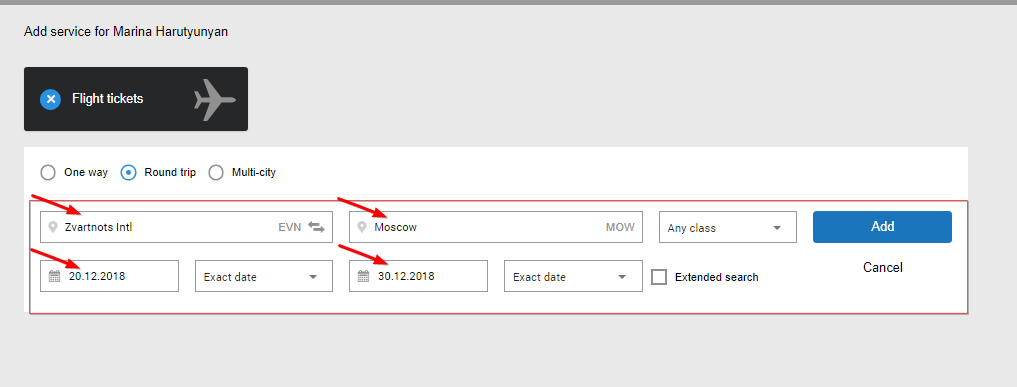 Անհրաժեշտության դեպքում կարելի է ընտրել ամրագրման կարգը։ Չնշելու դեպքում համակարգը կառաջարկի ցածրից սկսվող առկա բոլոր տարբերակները։  Any class, Business, Economy. 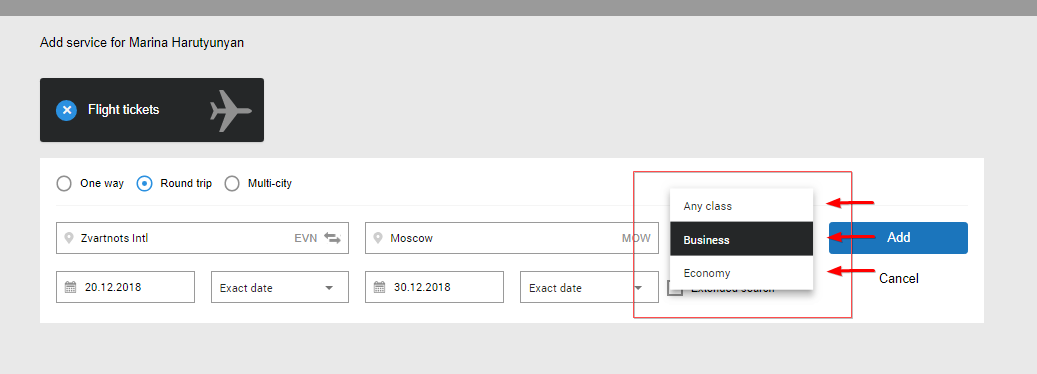 Անհրաժեշտության դեպքում նշել ընդլայնված որոնման կոճակը և նշել համապատասխան և նախընտրելի կարգավորումները։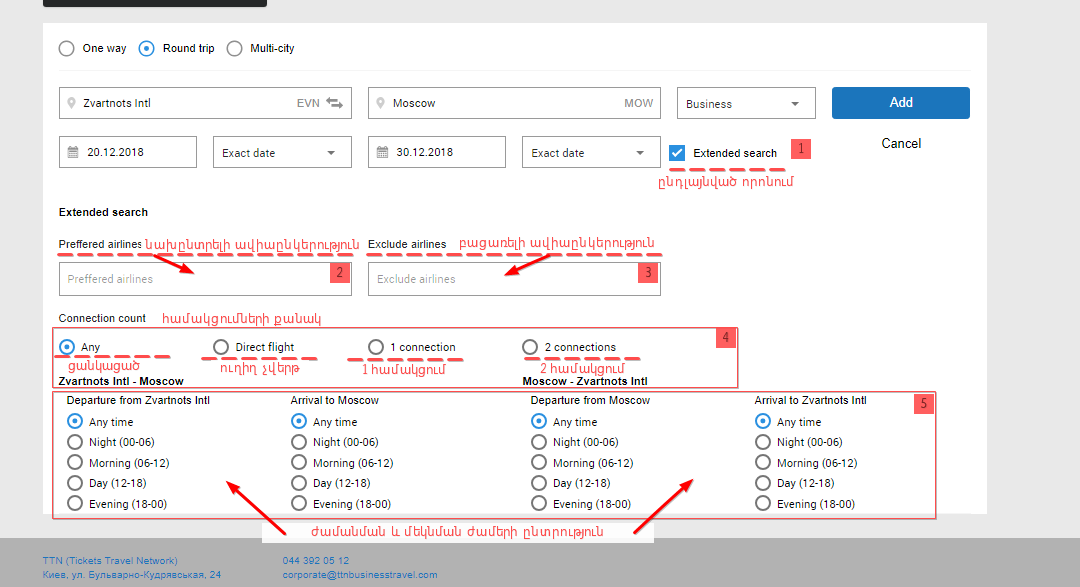 Սեղմել [Add] դաշտը որոնումն ավարտելու համար։  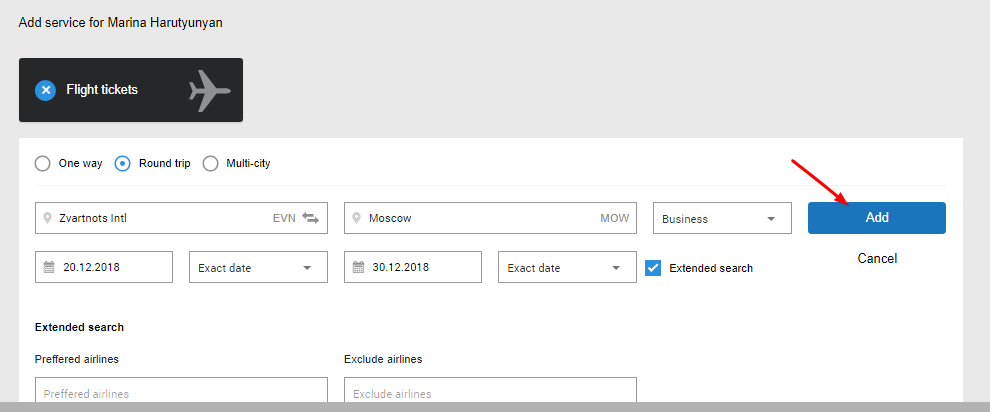 Գործողությունների հաջող կատարման արդյունքում որոնման հարցումը կցուցադրվի աշխատանքային դաշտի վերևի հատվածում ։ 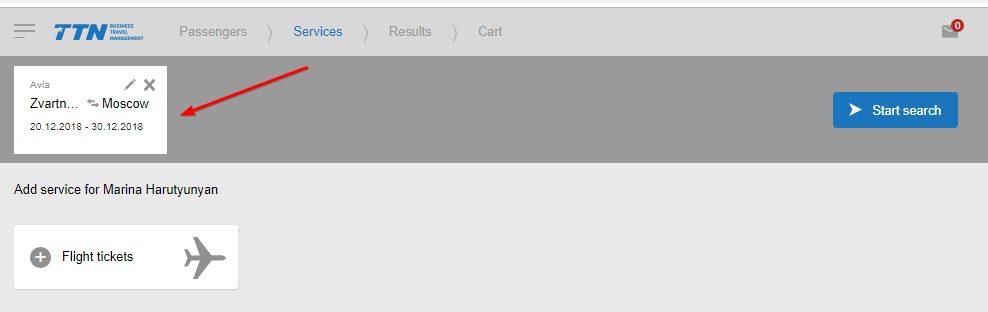 Արդեն ավելացված հարցման մեջ	փոփոխություններ կատարելու համար անհրաժեշտ է․ Սեղմել [] կոճակը (1)։ 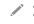 Խմբագրման դաշտում կատարել անհրաժեշտ փոփոխությունները (2).  Սեղմել [Edit] փոփոխությունները հաստատելու համար (3)։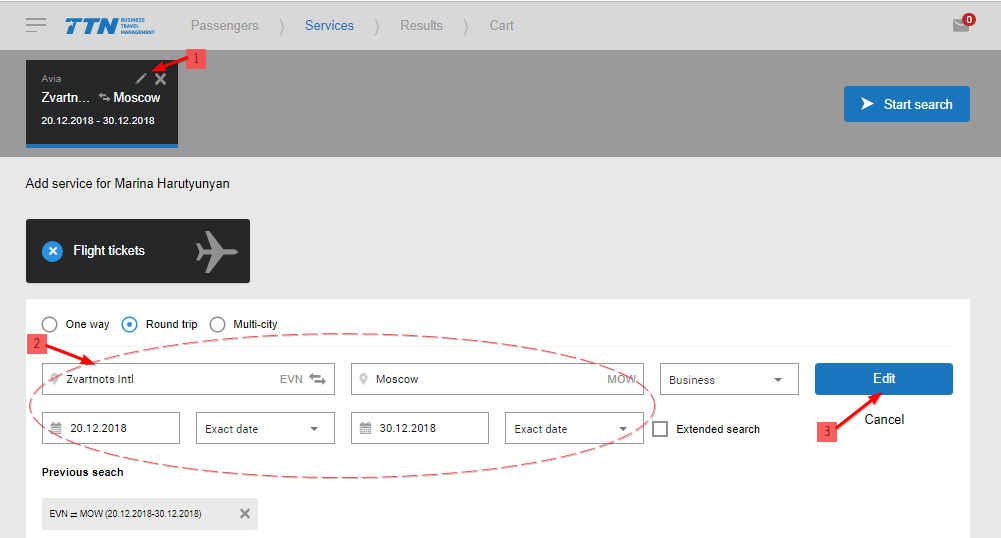 2․6 Որոնման արդյունքներ Գործուղման ձևակերպման երկրորդ փուլում համակարգը առաջարկում է հարցված ծառայության որոնման պարամետրերին 	համապատասխան հայտնաբերված տարբերակների ցանկ (1):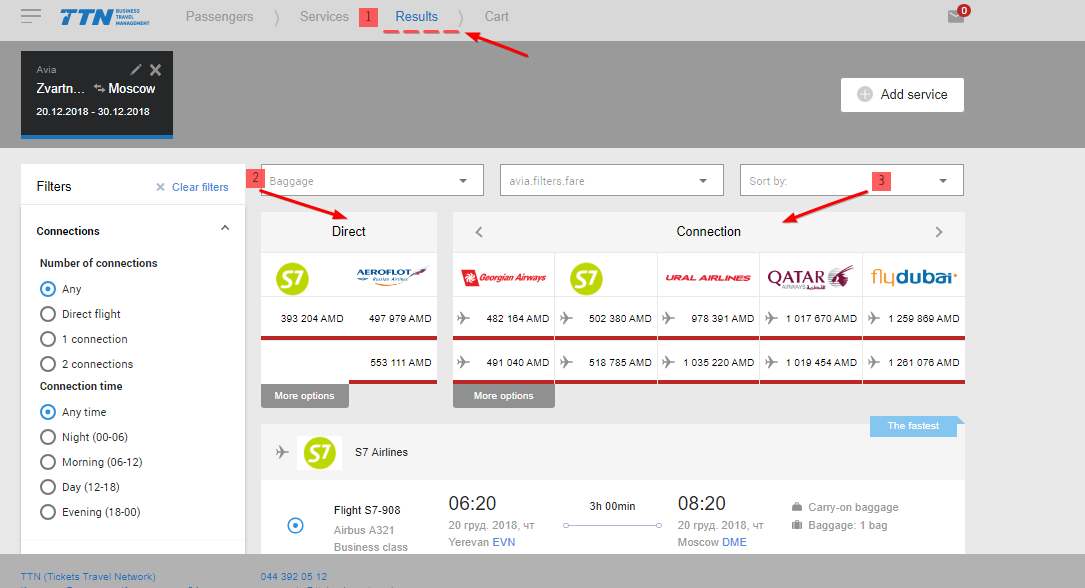 2․7 Ավիափոխադրումների որոնման արդյունքներ Տվյալների հաջող որոնման արդյունքում հարթակը արտացոլում է հարցման տվյալներին համապատասխանող ավիաընկերությունների և չվերթների ց անկ: Թռիչքների տարբերակների ցուցակում` առաջին սյունակում արտացոլվում են ուղիղ չվերթները (2), հարևանությամբ՝ համակցվող չվերթները (3):  Հայտնաբերված տվյալները կարելի է տեսնել. Նախնական դիտարկման աղյուսակի տեսքով (ավիաընկերության անվանումը և ավիատոմսի արժեքը)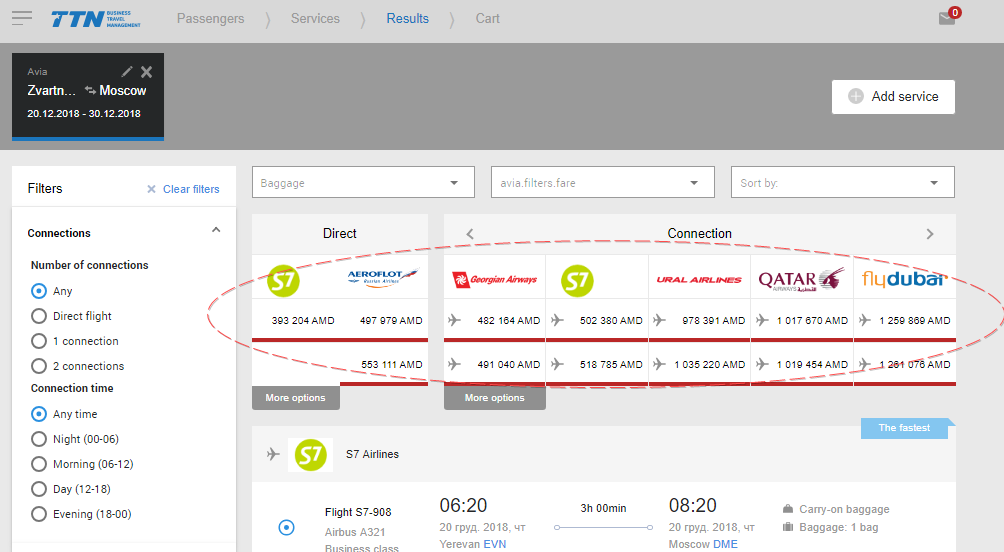 Անհրաժեշտ ավիաընկերության կամ արժեքի մանրամասները տեսնելու համար պետք է նախնական դիտարկման սյունակում սեղմել համապատասխան տարբերակի վրա: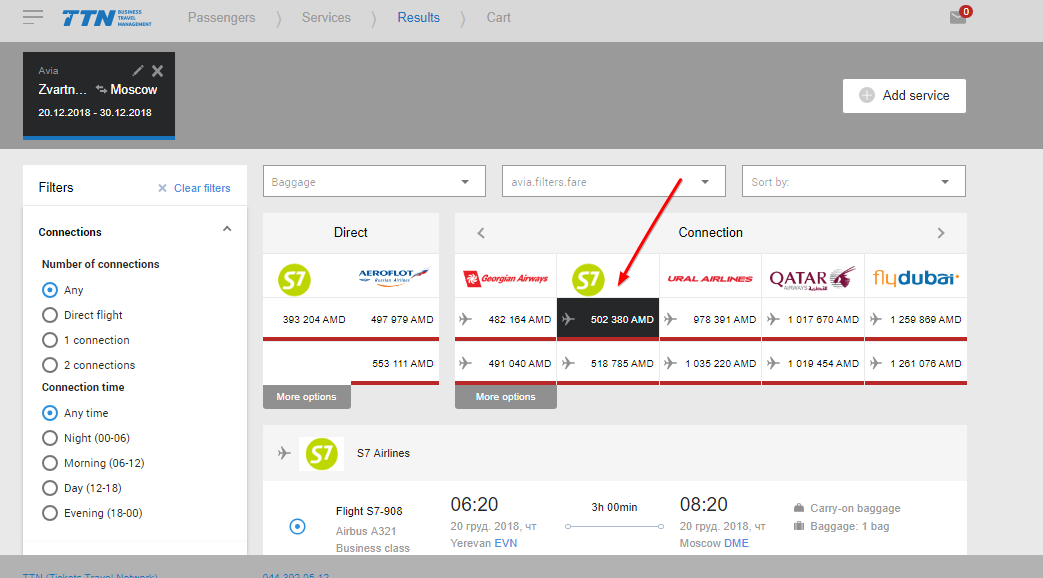 Ուշադրությո՛ւն Ավիափոխադրումների գնային ցանկի տարբերակներում կան կարող են լինել կարմի գծանշումով արժեքներ, որոնք բարձր թույլատրելի գնման արժեքից և որոնց ընտրության դեպքում անհրաժեշտ է ներկայացնել մեկնաբանություն։ Հարցվող ուղղությամբ ավիաընեկրության կողմից մի քանի տարբերակների առաջարկի պարագայում պետք է նշել անհրաժեշտ չվերթը՝համապատասխան տարբերակի վրա դնելով () նշումը: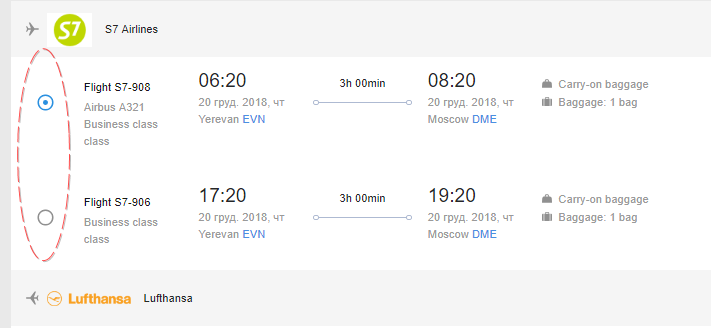 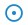 Filters (ընդլայնված ֆիլտրի կարգավորում). Տարբերակների դասակարգում ըստ համակցումների քանակի, մեկնման /ժամանման	ժամերի, ճանապարհորդության տևողության, մեկնման /ժամանման օդանավակայանի ևավիաընկերությունների:  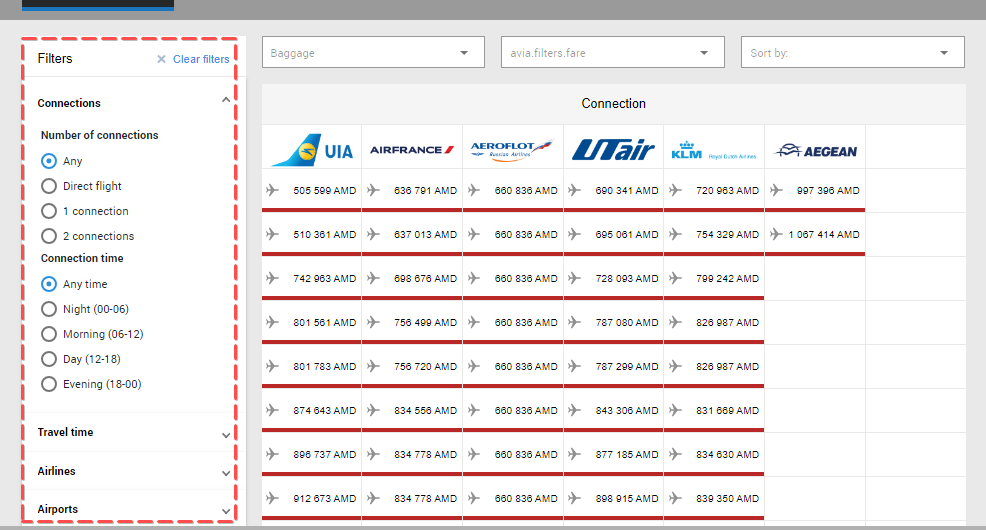 Ընտրված չվերթի պատուհանում արտացոլվում են հետևյալ տվյալները՝ 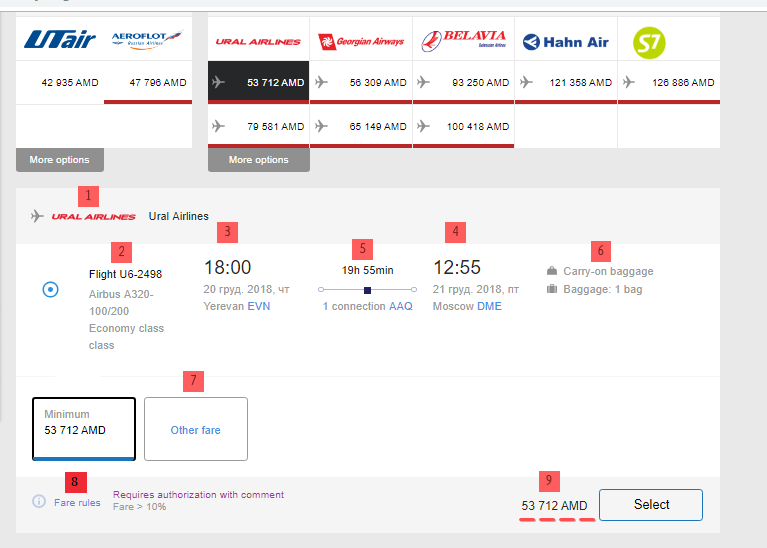 Ավիաընկերության անվանումը (1)Ավիաընկերության չվերթի համարը (2) Մեկնման քաղաքը, օդանավակայանը, ամսաթիվը և չվերթի ժամը (3)Ժամանման քաղաքը, օդանավակայանը, ամսաթիվը և վայրէջքի ժամը (4) ճանապարհորդության տևողությունը և համակցումների քանակը և քաղաքը (5)ուղեբեռի վերաբերյալ տվյալներ (6)տվյալ ավիափոխադրման այլ արժեքների ընտրություն (7)արժեքի կիրառման կանոններ և պայմաններ (8); ավիատոմսի ընդհանուր արժեք (9). Ուշադրություն!  Ամրագրումներ կատարելիս միշտ ծանոթացեք Fare rules»-ի հետ:  Որոշ չվերթների համար գործում են պատվերի չեղարկման կամ փոփոխության կանոններ:  Վերադարձի ենթակա չէ» նշումով տոմսերը	(հիմնականում low-cost ավիաընկերությունների առաջարկները) ենթակա չեն վերադարձի, ամսաթվի կամ որևէ այլ փոփոխության: Խնդրում ենք ուշադիր լինել նմանատիպ տոմսեր ձևակերպելիս: Անհրաժեշտ չվերթը և ամրագրման ձևակերպման գործընթացը շարունակելու համար անհրաժեշտ է սեղմել [Select]: 2.8 Ավիատոմսերի ձևակերպում  Անհրաժեշտ չվերթը ընտրելուց հետո, հարցումը ձևակերպելու համար անհրաժեշտ է․ 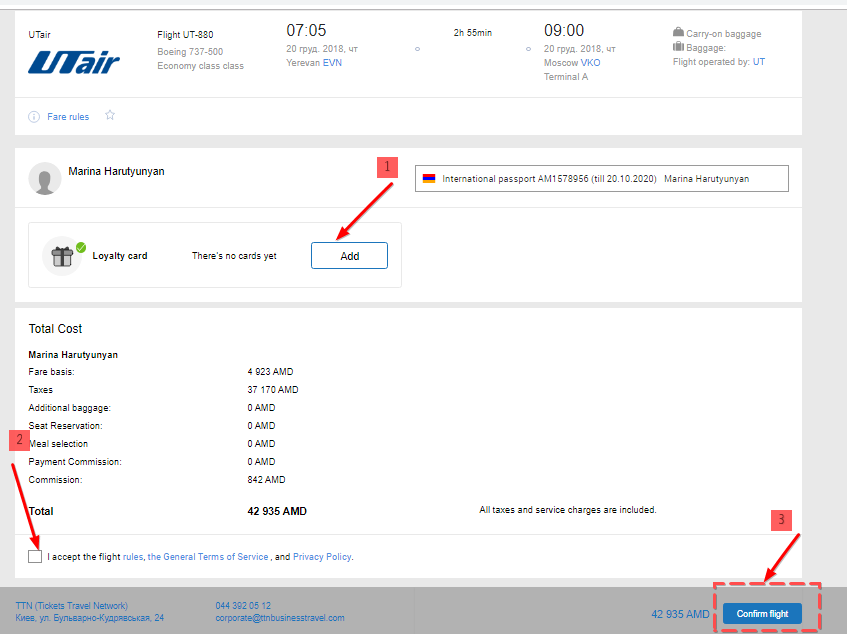 Առկայության դեպքում, ընտրեք կամ մուտքագրեք հաճախորդի հավատարմության քարտի տվյալները (1)։ Նոր քարտի տվյալներ մուտքագրելու համար սեղմել [Add] դաշտը. Հաստատել Կանոնների հետ համաձայն եմ (I accept the flight rules) դաշտը (2)։ Սեղմել [Confirm flight] (3) ամրագրումը հաստատելու համար։ Կձևավորվի ավիատոմսերի ամրագրման պատվերը և հաստատելու համար պետք է սեղմել [ Send to approve ]. 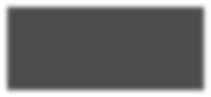 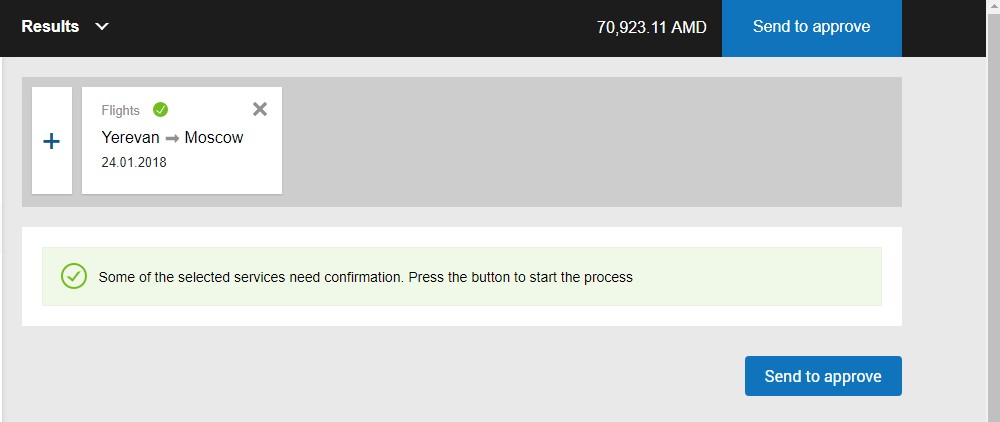 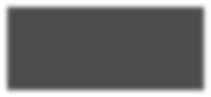 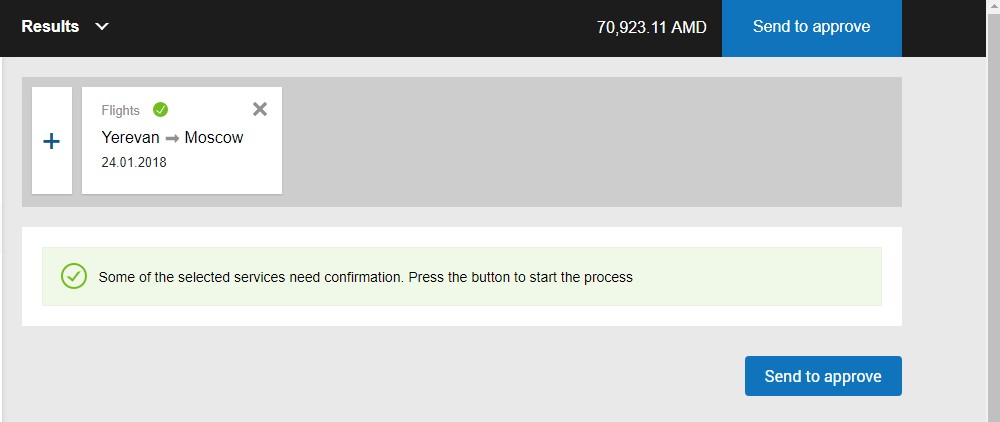 2.9 Ձևակերպված գործուղման հաստատում և չեղարկում Ճանապարհորդության կազմակերպչի կողմից նախապես ձևավորված ամրագրման պատվերը փոխանցվում է հաստատող անձին, որը պետք է ստուգի ամրագրումը և այն հաստատի կամ չեղարկի։ Դրա համար անհրաժեշտ է․ Ձևակերպումը հաստատող անձը պետք է մուտք գործի աշխատանքային դաշտԷջի ձախ անկյունում մուտք գործելով կառավարման դաշտ՝ սեղմել [orders for approve]. 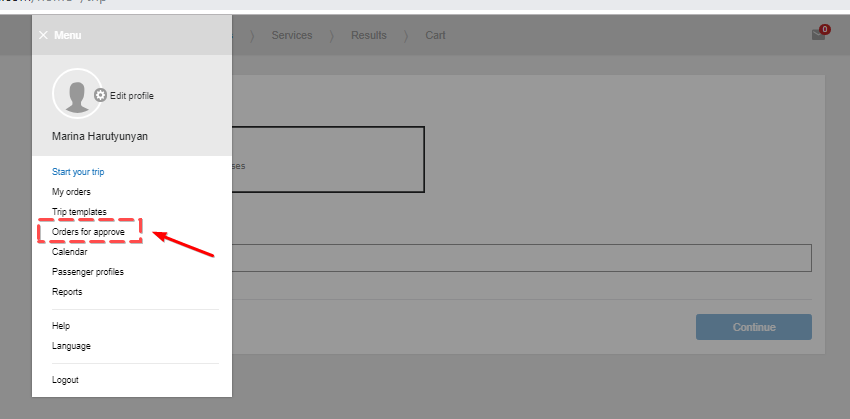 Այնուհետև սեղմելով անհրաժեշտ ամրագրման համարի վրա տեսնել տվյալ ամրագրման տվյլները։ 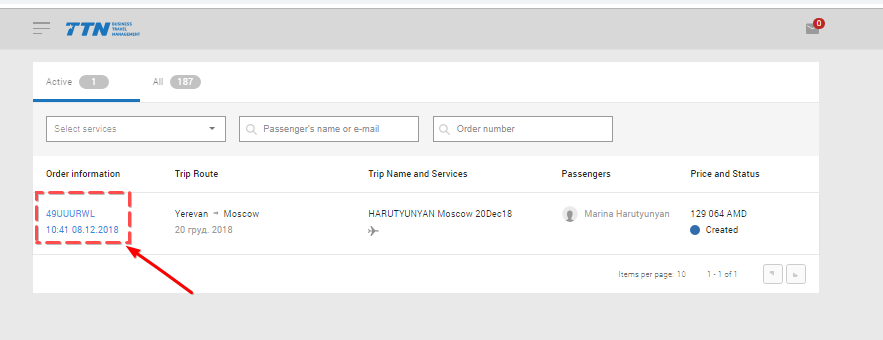 Մուտք գործելուց և ամրագրման մանրամասները ստուգելուց հետո, անհրաժեշտ է այն կամ հաստատել կամ չեղարկել՝ սեղմելով [Reject] կ ամ  [Confirm] կոճակը և անհրաժեշտության դեպքում մանրամասնել հաստատման կամ չեղարկման պատճառները։ 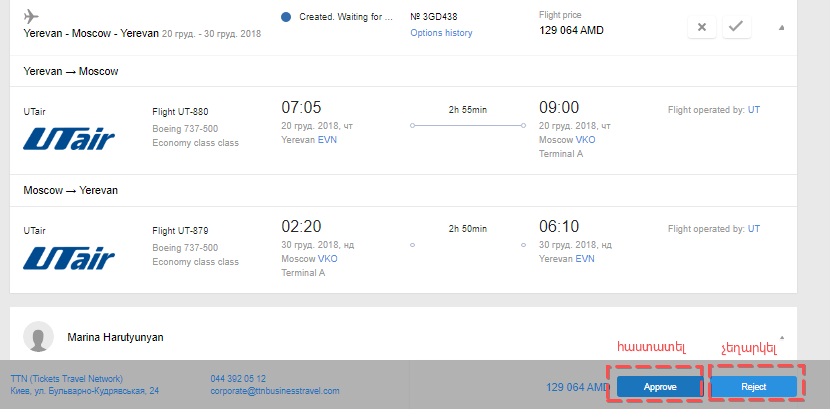 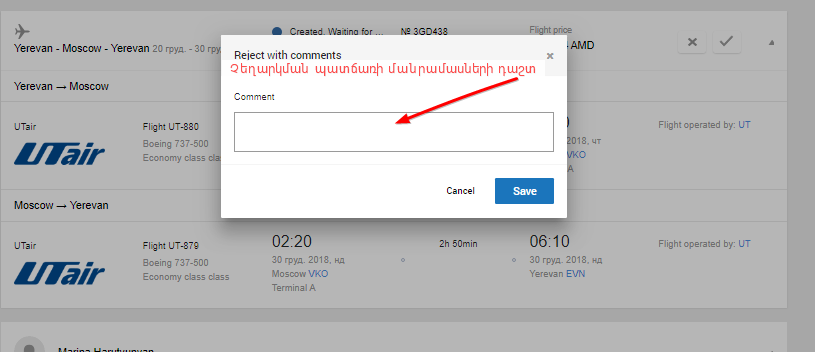 Մեկնաբանության դաշտը լրացնելուց հետո սեղմել [save]: Ամրագրումը չեղարկելու դեպքում այն կվերադառնա ամրագրումը ձևակերպող անձի ծանուցումների բաժին ․ Ամրագրումը հաստատելու դեպքում այն կանցնի վերջնական ձևակերպման փուլ։ Ան վ ան ո ւ մ Նկ ար ագ ր ո ւ թյ ո ւ ն Պրոֆիլ Օգտատիրոջ տվյալներ և անձնական տվյալների կառավարման վահանակ (1,2)։Ճանապարհորդության ստեղծում Գործուղման հարցման ձևավորում Իմ ուղևորությունները Բոլոր ստեղծված գործուղումների հարցումների ցանկ Ուղևորությունյան ձևանմուշ Հաճախ ուղևորությունների համար ստեղծվող ձևաչափՕրացույց Գործուղումների օրացույց Ուղևորներ Ուղևորների անձնական տվյալների ստեղծում և պահպանում Օգնություն Համակարգի ձեռնարկ Լեզու Լեզվի ընտրություն Դուրս գալ Դուրս գալ համակարգից 